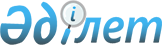 О внесении изменений и дополнений в решение Меркенского районного маслихата "О районном бюджете на 2011-2013 годы" от 25 декабря 2010 года № 41-3
					
			Утративший силу
			
			
		
					Решение маслихата Меркенского района Жамбылской области от 29 марта 2011 года № 42-4. Зарегистрировано Меркенским управлением юстиции 18 апреля 2011 года за № 6-6-92. Утратило силу в связи с истечением срока применения - (письмо Департамента юстиции Жамбылской области от 11 марта 2013 года № 2-2-17/388)      Сноска. Утратило силу в связи с истечением срока применения - (письмо Департамента юстиции Жамбылской области от 11.03.2013 № 2-2-17/388).

      Примечание РЦПИ:

      В тексте сохранена авторская орфография и пунктуация.

      В соответствии со статьей-109 Бюджетного кодекса Республики Казахстан от 4 декабря 2008 года, статьей-6 Закона Республики Казахстан от 23 января 2001 года «О местном государственном управлениии и самоуправлении в Республике Казахстан» и на основании решения Жамбылского областного маслихата № 32-4 от 15 марта 2011 года «О внесении изменений и дополнений в решение Жамбылского областного маслихата «Об областном бюджете на 2011-2013 годы» от 13 декабря 2010 года № 30-3» районный маслихат РЕШИЛ:



      1. Внести в решение Меркенского районного маслихата «О районном бюджете на 2011-2013 годы» от 25 декабря 2010 года № 41-3 (зарегистрировано в Реестре государственной регистрации нормативных правовых актов № 6-6-89, опубликовано 28 января 2011 года в газете «Меркі тынысы» за № 10,11 29 января № 12,13 и 4 февраля № 14,15) следующие изменения и дополнения:



      в пункте 1:

      в подпункте 1):

      цифры «5 407 437» заменить на цифры «5 566 831»;

      цифры «4 587 125» заменить на цифры «4 746 519»;

      в подпункте 2):

      цифры «5 407 437» заменить на цифры «5 583 420»;

      в подпункте 3):

      цифры «9 198» заменить на цифры «9 153»;

      цифры «594» заменить на цифры «639»;

      в подпункте 5):

      цифры «-9 198» заменить на цифры «-25 742»;

      в подпункте 6):

      цифры «9 198» заменить на цифры «25 742»;



      дополнить вторым, третьим и четвертым абзацами следующего содержания:



      «поступление займов – 9 792;



      погашение займов – 639;



      используемые остатки бюджетных средств -16 589.».



      Приложение 1 к указанному решению изложить в новой редакции, согласно приложению к настоящему решению.



      2. Настоящее решение вступает в силу со дня государственной регистрации в органах Юстиции и вводится в действие с 1 января 2011 года.      Председатель сессии                        Секретарь районного

      районного маслихата                        маслихата

      А.Ландик                                   Т.Олжабай

Приложение к решению 

№ 42-4 маслихата Меркенского района

от 29 марта 2011 года Приложение № 1 к решению 

№ 41-3 маслихата Меркенского района

от 25 декабря 2010 года Районный бюджет на 2011 год
					© 2012. РГП на ПХВ «Институт законодательства и правовой информации Республики Казахстан» Министерства юстиции Республики Казахстан
				КатегорияКатегорияКатегорияКатегорияСумма, тыс. тенгеКлассКлассКлассСумма, тыс. тенгеПодклассПодклассСумма, тыс. тенгеНаименованиеСумма, тыс. тенге111231. Доходы5 566 8311Налоговые поступления784 381О1Подоходный налог на доходы123 7572Индивидуальный подоходный налог123 757О3Социальный налог103 3641Социальный налог103 364О4Налоги на собственность314 4251Налоги на имущество255 4043Земельный налог9 4404Налог на транспортные средства46 9515Единый земельный налог2 630О5Внутренние налоги на товары, работы и услуги236 0762Акцизы225 0003Поступления за использование природных и других ресурсов4 0174Сборы за ведение предпринимательской и профессиональной деятельности6 3595Фиксированный налог700О8Обязательные платежи, взымаемые за совершение юридически значимых действий и (или) выдачу документов уполномоченным на то государственными органами или должностными лицами6 7591Государственная пошлина6 7592Неналоговые поступления25 604О1Доходы от государственной собственности1991Поступления части чистого дохода государственных предприятий325Доходы от аренды имущества, находящегося в государственной собственности167О4Штрафы, пени, санкции, взыскания, налагаемые государственными учреждениями, финансируемыми из государственного бюджета, а также содержащимися и финансируемыми из бюджета Национального Банка РК12 2001Штрафы, пени, санкции, взыскания, налагаемые государственными учреждениями, финансируемыми из государственного бюджета, а также содержащимися и финансируемыми из бюджета Национального Банка РК12 200О6Прочие неналоговые поступления13 2051Прочие неналоговые поступления13 2053Доходы от операций с капиталом10 327О3Продажа земли и нематериальных активов10 3271Продажа земли8 4632Плата от продажи права аренды земельных участков1 8644Поступления трансфертов4 746 519О2Трансферты из вышестоящих органов государственного управления4 746 5192Трансферты из областного бюджета4 746 519Функциональная группаФункциональная группаФункциональная группаФункциональная группаСумма, тыс. тенгеАдминистратор бюджетных программАдминистратор бюджетных программАдминистратор бюджетных программСумма, тыс. тенгеПрограммаПрограммаСумма, тыс. тенгеНаименованиеСумма, тыс. тенге111232. Затраты5 583 42001Государственные услуги общего характера295 305112Аппарат маслихата района (города областного значения)17 827001Услуги по обеспечению деятельности маслихата района (города областного значения)17 827122Аппарат акима района (города областного значения)133 015001Услуги по обеспечению деятельности акима района (города областного значения)66 433002Создание информационных систем600003Капитальные расходы государственных органов65 982123Аппарат акима района в городе, города районного значения, поселка, аула (села), аульного (сельского) округа119 935001Услуги по обеспечению деятельности акима района в городе, города районного значения, поселка, аула (села), аульного (сельского) округа118 885022Капитальные расходы государственных органов1 050452Отдел финансов района (города областного значения)12 779001Услуги по реализации государственной политики в области исполнения бюджета района (города областного значения) и управления коммунальной собственностью района (города областного значения)10 979003Проведение оценки имущества в целях налогообложения1 800453Отдел экономики и бюджетного планирования района (города областного значения)11 749001Услуги по реализации государственной политики в области формирования и развития экономической политики, системы государственного планирования и управления района (города областного значения)10 999004Капитальные расходы государственных органов75002Оборона520122Аппарат акима района (города областного значения)520005Мероприятия в рамках исполнения всеобщей воинской обязанности52003Общественный порядок, безопасность, правовая, судебная, уголовно-исполнительная деятельность2 700458Отдел жилищно-коммунального хозяйства, пассажирского транспорта и автомобильных дорог района (города областного значения)2 700021Обеспечение безопасности дорожного движения в населенных пунктах2 70004Образование4 309 453471Отдел образования, физической культуры и спорта района (города областного значения)203 555003Обеспечение деятельности организаций дошкольного воспитания и обучения203 555471Отдел образования, физической культуры и спорта района (города областного значения)36 357025Увеличение размера доплаты за квалификационную категорию учителям школ и воспитателям дошкольных организаций образования36 357123Аппарат акима района в городе, города районного значения, поселка, аула (села), аульного (сельского) округа11 750005Организация бесплатного подвоза учащихся до школы и обратно в аульной (сельской) местности11 750471Отдел образования, физической культуры и спорта района (города областного значения)2 711 029004Общеобразовательное обучение2 602 737005Дополнительное образование для детей и юношества108 292471Отдел образования, физической культуры и спорта района (города областного значения)48 237007Организация профессионального обучения48 237466Отдел архитектуры, градостроительства и строительства района (города областного значения)1 208 331037Строительство и реконструкция объектов образования1 208 331471Отдел образования, физической культуры и спорта района (города областного значения)90 194008Информатизация системы образования в государственных учреждениях образования района (города областного значения)20 000009Приобретение и доставка учебников, учебно-методических комплексов для государственных учреждений образования района (города областного значения)43 187020Ежемесячные выплаты денежных средств опекунам (попечителям) на содержание ребенка сироты (детей-сирот), и ребенка (детей), оставшегося без попечения родителей14 107023Обеспечение оборудованием, программным обеспечением детей-инвалидов, обучающихся на дому12 90006Социальная помощь и социальное обеспечение203 727123Аппарат акима района в городе, города районного значения, поселка, аула (села), аульного (сельского) округа8 129003Оказание социальной помощи нуждающимся гражданам на дому8 129451Отдел занятости и социальных программ района (города областного значения)176 216002Программа занятости6 718004Оказание социальной помощи на приобретение топлива специалистам здравоохранения, образования, социального обеспечения, культуры и спорта в сельской местности в соответствии с законодательством Республики Казахстан4 000005Государственная адресная социальная помощь18 939006Жилищная помощь5130007Социальная помощь отдельным категориям нуждающихся граждан по решениям местных представительных органов12 930010Материальное обеспечение детей-инвалидов, воспитывающихся и обучающихся на дому6 102016Государственные пособия на детей до 18 лет100 808017Обеспечение нуждающихся инвалидов обязательными гигиеническими средствами и предоставление услуг специалистами жестового языка, индивидуальными помощниками в соответствии с индивидуальной программой реабилитации инвалида9 224023Обеспечение деятельности центров занятости12 365451Отдел занятости и социальных программ района (города областного значения)19 382001Услуги по реализации государственной политики на местном уровне в области обеспечения занятости и реализации социальных программ для населения18 189011Оплата услуг по зачислению, выплате и доставке пособий и других социальных выплат1 19307Жилищно-коммунальное хозяйство204 844466Отдел архитектуры, градостроительства и строительства района (города областного значения)44 655004Развитие и обустройство инженерно-коммуникационной инфраструктуры44 655123Аппарат акима района в городе, города районного значения, поселка, аула (села), аульного (сельского) округа4 981014Организация водоснабжения населенных пунктов4 981458Отдел жилищно-коммунального хозяйства, пассажирского транспорта и автомобильных дорог района (города областного значения)58 200012Функционирование системы водоснабжения и водоотведения28 200028Развитие коммунального хозяйства300033Развитие, обустройство и (или) приобретение инженерно-коммуникационной инфраструктуры29 700466Отдел архитектуры, градостроительства и строительства района (города областного значения)19 419006Развитие системы водоснабжения19 419123Аппарат акима района в городе, города районного значения, поселка, аула (села), аульного (сельского) округа3 810008Освещение улиц населенных пунктов310009Обеспечение санитарии населенных пунктов400011Благоустройство и озеленение населенных пунктов3 100458Отдел жилищно-коммунального хозяйства, пассажирского транспорта и автомобильных дорог района (города областного значения)73 779015Освещение улиц в населенных пунктах50 380017Содержание мест захоронений и захоронение безродных550018Благоустройство и озеленение населенных пунктов22 84908Культура, спорт, туризм и информационное пространство157 313455Отдел культуры и развития языков района (города областного значения)71 339003Поддержка культурно-досуговой работы71 339471Отдел образования, физической культуры и спорта района (города областного значения)1 360014Проведение спортивных соревнований на районном (города областного значения) уровне500015Подготовка и участие членов сборных команд района (города областного значения) по различным видам спорта на областных спортивных соревнованиях860455Отдел культуры и развития языков района (города областного значения)43 923006Функционирование районных (городских) библиотек43 673007Развитие государственного языка и других языков народа Казахстана250456Отдел внутренней политики района (города областного значения)16 706002Услуги по проведению государственной информационной политики через газеты и журналы16 706455Отдел культуры и развития языков района (города областного значения)5 833001Услуги по реализации государственной политики на местном уровне в области развития языков и культуры5 833456Отдел внутренней политики района (города областного значения)18 152001Услуги по реализации государственной политики на местном уровне в области информации, укрепления государственности и формирования социального оптимизма граждан7 076003Реализация региональных программ в сфере молодежной политики11 07610Сельское, водное, лесное, рыбное хозяйство, особо охраняемые природные территории, охрана окружающей среды и животного мира, земельные отношения171 945454Отдел предпринимательства и сельского хозяйства района (города областного значения)1 561099Реализация мер социальной поддержки специалистов социальной сферы сельских населенных пунктов за счет целевых трансфертов из республиканского бюджета1 561473Отдел ветеринарии района (города областного значения)74 175001Услуги по реализации государственной политики на местном уровне в сфере ветеринарии7 314003Капитальные расходы государственных органов4 000005Обеспечение функционирования скотомогильников (биотермических ям)11 135006Организация санитарного убоя больных животных4 200007Организация отлова и уничтожения бродячих собак и кошек1 500008Возмещение владельцам стоимости изымаемых и уничтожаемых больных животных, продуктов и сырья животного происхождения5 300010Проведение мероприятий по идентификации сельскохозяйственных животных40 726463Отдел земельных отношений района (города областного значения)11 647001Услуги по реализации государственной политики в области регулирования земельных отношений на территории района (города областного значения)7 147004Организация работ по зонированию земель3 000006Землеустройство, проводимое при установлении границ городов районного значения, районов в городе, поселков аулов (сел), аульных (сельских) округов1 500473Отдел ветеринарии района (города областного значения)84 562011Проведение противоэпизоотических мероприятий84 56211Промышленность, архитектурная, градостроительная и строительная деятельность7 561466Отдел архитектуры, градостроительства и строительства района (города областного значения)7 561001Услуги по реализации государственной политики в области строительства, улучшения архитектурного облика городов, районов и населенных пунктов области и обеспечению рационального и эффективного градостроительного освоения территории района (города областного значения)7 56112Транспорт и коммуникации176 639458Отдел жилищно-коммунального хозяйства, пассажирского транспорта и автомобильных дорог района (города областного значения)176 639023Обеспечение функционирования автомобильных дорог176 63913Прочие39 628451Отдел занятости и социальных программ района (города областного значения)3 120022Поддержка частного предпринимательства в рамках программы «Дорожная карта бизнеса - 2020»3 120452Отдел финансов района (города областного значения)4 000012Резерв местного исполнительного органа района (города областного значения)4 000454Отдел предпринимательства и сельского хозяйства района (города областного значения)14 473001Услуги по реализации государственной политики на местном уровне в области развития предпринимательства, промышленности и сельского хозяйства14 473458Отдел жилищно-коммунального хозяйства, пассажирского транспорта и автомобильных дорог района (города областного значения)6 806001Услуги по реализации государственной политики на местном уровне в области жилищно-коммунального хозяйства, пассажирского транспорта и автомобильных дорог6 806471Отдел образования, физической культуры и спорта района (города областного значения)11 229001Услуги по обеспечению деятельности отдела образования, физической культуры и спорта11 22915Трансферты13 785452Отдел финансов района (города областного значения)13 785006Возврат неиспользованных (недоиспользованных) целевых трансфертов13 7853. Чистое бюджетное кредитование9 153Бюджетные кредиты9 79210Сельское, водное, лесное, рыбное хозяйство, особо охраняемые природные территории, охрана окружающей среды и животного мира, земельные отношения9 792Сельское хозяйство9 792454Отдел предпринимательства и сельского хозяйства района (города областного значения)9 792009Бюджетные кредиты для реализации мер социальной поддержки специалистов социальной сферы сельских населенных пунктов9 792Функциональная группаФункциональная группаФункциональная группаФункциональная группа000Администратор бюджетных программАдминистратор бюджетных программАдминистратор бюджетных программ000ПрограммаПрограмма000Погашение бюджетных кредитов639КатегорияКатегорияКатегорияКатегория000КлассКлассКласс000ПодклассПодкласс0005Погашение бюджетных кредитов63901Погашение бюджетных кредитов6391Погашение бюджетных кредитов, выделенных из государственного бюджета6394. Сальдо по операциям с финансовыми активами0Приобретение финансовых активов0Поступления от продажи финансовых активов05. Дефицит бюджета (профицит)-25 7426. Финансирование дефицита бюджета (использование профицита)25 7427Поступление займов9 79201Внутренние государственные займы9 7922Договоры займа9 7928Используемые остатки бюджетных средств001Используемые остатки бюджетных средств01Свободные остатки бюджетных средств016Погашение займов639452Отдел финансов района (города областного значения)639008Погашение долга местного исполнительного органа перед вышестоящим бюджетом639Используемые остатки бюджетных средств16 589